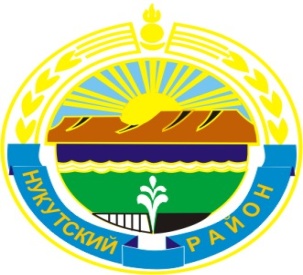 МУНИЦИПАЛЬНОЕ  ОБРАЗОВАНИЕ «НУКУТСКИЙ  РАЙОН»АДМИНИСТРАЦИЯМУНИЦИПАЛЬНОГО ОБРАЗОВАНИЯ «НУКУТСКИЙ РАЙОН»ПОСТАНОВЛЕНИЕот 06 октября  2014 года		           № 574                                            п. НовонукутскийО создании рабочей группыпо разработке схемы размещения               рекламных конструкций  на территории муниципального образования«Нукутский район»В соответствии с ч. 2  ст. 4 Федерального закона от 07.05.2013  г. № 98-ФЗ «О  внесении изменений в Федеральный закон   «О рекламе» и отдельные законодательные акты Российской Федерации», ч.15.1. ст. 15, ч.26.1. ст.16 Федерального закона от 06.10.2003 г.№131- ФЗ «Об общих принципах организации местного самоуправления в Российской Федерации», в целях разработки сбалансированной схемы размещения наружных конструкций рекламы и приведения ее в соответствие с современными тенденциями развития территорий муниципального образования «Нукутский район», АдминистрацияПОСТАНОВЛЯЕТ:1.Создать рабочую группу по разработке схемы размещения рекламных конструкций на территории муниципального образования «Нукутский район» (Приложение  № 1).2.Утвердить Положение о рабочей группе по разработке схемы размещения рекламных конструкций на территории  муниципального образования  «Нукутский район» (Приложение № 2).3. Опубликовать настоящее постановление в печатном издании «Официальный курьер» и разместить на официальном сайте муниципального образования «Нукутский район». 4.Контроль за исполнением настоящего постановления оставляю за собой. Мэр                                                                                                     С.Г. ГомбоевПриложение № 1 к постановлению АдминистрацииМО «Нукутский район» от 06.10.2014 г. № 574СОСТАВрабочей группы по разработке схемы размещения рекламных конструкцийна территории муниципального образования  «Нукутский район» Приложение  № 2 к постановлению АдминистрацииМО «Нукутский район» от 06.10.2014 г. № 574ПОЛОЖЕНИЕо рабочей группе по разработке схемы размещения рекламных конструкцийна территории муниципального образования  «Нукутский район» 1.Настоящее Положение определяет понятие, цели создания, функции, состав и порядок деятельности рабочей группы по разработке схемы размещения рекламных конструкций на территории муниципального образования «Нукутский район» (далее - Рабочая группа).2.Рабочая группа создается в целях  разработки сбалансированной схемы размещения наружных конструкций рекламы и приведения ее в соответствие с современными тенденциями развития территорий муниципального образования «Нукутский район».3.Фукция Рабочей группы заключается в организации работы по разработке  схемы размещения рекламных конструкций на территории муниципального образования «Нукутский район».4.Деятельность Рабочей группы обеспечивает Администрация муниципального образования  «Нукутский район». 5. Рабочая группа состоит из председателя, заместителя  председателя Рабочей группы, секретаря, членов Рабочей группы. Члены Рабочей группы принимают участие в ее работе лично. 6.Заседание Рабочей группы является правомочным, если на нем присутствуют не менее половины членов Рабочей  группы. 7. Решение Рабочей группы оформляется протоколом, который подписывается председателем и секретарем Рабочей группы. 8.Решение принимается открытым голосованием простым большинством голосов членов Рабочей группы, присутствующих на заседании. 9.Заседания Рабочей группы в случае отсутствия председателя Рабочей группы проводятся заместителем председателя Рабочей группы. 10.Подготовку необходимых документов и материалов Рабочей группы обеспечивает секретарь Рабочей группы. 11. Заседания Рабочей группы проводятся по мере необходимости. 12.Рабочая группа вправе привлекать при необходимости к работе экспертов, консультантов, запрашивать в установленном порядке в пределах своей компетенции в органах государственной власти, органах местного самоуправления  информацию, необходимую для реализации поставленных целей и задач. Председатель рабочей группы:Мэр муниципального образования «Нукутский район»Гомбоев С.Г.Заместитель председателя рабочей группы:Заместитель начальника отдела по архитектуре, строительству и ЖКХ Администрации МО «Нукутский район»Геленкенов А.С.Секретарь рабочей группы:Ведущий специалист по информационной системе обеспечения градостроительной деятельности отдела по архитектуре, строительству и ЖКХ Администрации МО «Нукутский район»Изеева Л.А.Члены рабочей группы:Главный специалист по архитектуре отдела по архитектуре, строительству и ЖКХ Администрации МО «Нукутский район»Александрова Т.П.Начальник Заларинского отдела ОГКУ АОДС Иркутской области (по согласованию)Кретов В.Н.Старший государственный инспектор безопасности дорожного движения  ГИБДД дислокация п. Новонукутский МО МВД России «Заларинский», старший лейтенант полиции (по согласованию)Уданов Р.В.Главы муниципальных образований сельских поселений (по согласованию)Дебенов Н.А.Горохова В.И.Федоров В.Г.Тапхаров В.Г.Атутова М.Г.Иринцеева А.Д.Кудак А.И.Табанаков В.С.Замбалова Л.С.Кархова О.Н.